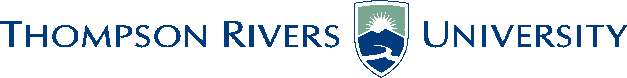 ADVENTURE STUDIES DEPARTMENTSTUDENT INFORMATION FORM and ACTIVITY LOG SHEETS Please send to:Thompson Rivers University — Campus Admissions                900 McGill Rd, Kamloops, British Columbia, Canada, V2C 0C8GUIDELINES FOR SUBMITTING COMPLETED FORMSIf you have not already done so, you will need to fill out a TRU application either on line at www.tru.ca or a paper copy. Your application must include the processing fee of $28.12.Enclose a cover letter stating your adventure activity experience, 5-year education/career plan, why you wish to attend this program, and how the program will help you attain your goals.Briefly outline the skills and attributes you bring to the program and how these will have a positive effect on your learning, your peers, the instructors, and the program as a whole.Fill out the Student Information Form as completely and accurately as possible. Remember to enclose 2 letters of reference and an employment resumé with your application.Fill out the Outdoor Experience Log.  Be sure to list any certifications you hold.You must enclose Official high school and post-secondary transcripts, if you have not already done so.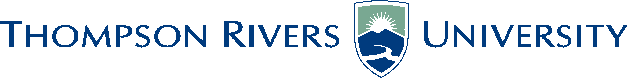 STUDENT INFORMATION FORM A. PERSONAL INFORMATION AND EDUCATIONNAMELast	  First	            Middle  		 Languages SpokenDate of Birth	 Age	               Sex	           Height                   Weight	HOME OR PERMANENT ADDRESSStreet	City	ProvinceCountry	Postal Code	TelephoneCURRENT ADDRESSStreet	City	Province	CountryPostal Code	Telephone	EmailPREVIOUS POST-SECONDARY EDUCATION 		DATE GRADUATED,      DEGREE, MAJOR, CERTIFICATE, DIPLOMA             YEARSPROGRAM INFORMATION SESSION ATTENDEDDATE	LOCATIONHOW DID YOU HEAR ABOUT THIS ADVENTURE PROGRAM?B. EMPLOYMENT HISTORY1. FORMER EMPLOYERS (list last two) (Include name of person who supervised you)Dates	Name & Address of Employer	Position HeldMay we contact the employers/supervisors above?  Yes  /  NoLETTERS OF REFERENCE. Please attach 2 letters of reference.EMPLOYMENT RESUMÉ. Please attach an employment resumé.List your work experience chronologically, starting with the most recent employment.List your responsibilities and duties.C. PRACTICAL TECHNICAL EXPERIENCE1. Previous Wilderness Instruction TakenORGANIZATION/SCHOOL        TYPE OF COURSE       LENGTH OF COURSE        YEAR            LOCATION2. Outdoor Experience and Adventure Activity Training, Please describe your technical experience on the following pageOUTDOOR EXPERIENCE LOGWHITEWATER KAYAKING & CANOEINGWHITEWATER KAYAKING & CANOEINGWHITEWATER KAYAKING & CANOEINGWHITEWATER KAYAKING & CANOEINGWHITEWATER KAYAKING & CANOEINGWHITEWATER KAYAKING & CANOEINGWHITEWATER KAYAKING & CANOEINGWHITEWATER KAYAKING & CANOEINGWHITEWATER KAYAKING & CANOEINGWHITEWATER KAYAKING & CANOEINGWHITEWATER KAYAKING & CANOEINGWHITEWATER KAYAKING & CANOEINGWHITEWATER KAYAKING & CANOEINGWHITEWATER KAYAKING & CANOEING# of Years:# of Years:# of days:# of days:Certification:Class of Boater:Class of Boater:DATEDATEDATELOCATIONLOCATIONLOCATIONLOCATIONROUTEROUTELENGTHLENGTHDIFFICULTYROLE123456789101112SWIFTWATER RESCUE TRAININGSWIFTWATER RESCUE TRAININGSWIFTWATER RESCUE TRAININGSWIFTWATER RESCUE TRAININGSWIFTWATER RESCUE TRAININGSWIFTWATER RESCUE TRAININGSWIFTWATER RESCUE TRAININGSWIFTWATER RESCUE TRAINING# ofDays:Certification:Type :SEA KAYAKING & CANOE TRIPPINGSEA KAYAKING & CANOE TRIPPINGSEA KAYAKING & CANOE TRIPPINGSEA KAYAKING & CANOE TRIPPINGSEA KAYAKING & CANOE TRIPPINGSEA KAYAKING & CANOE TRIPPINGSEA KAYAKING & CANOE TRIPPINGSEA KAYAKING & CANOE TRIPPINGSEA KAYAKING & CANOE TRIPPINGSEA KAYAKING & CANOE TRIPPINGSEA KAYAKING & CANOE TRIPPINGSEA KAYAKING & CANOE TRIPPINGSEA KAYAKING & CANOE TRIPPINGSEA KAYAKING & CANOE TRIPPING# of Years:# of Years:# of Days:# of Days:Certification:Class of BoaterClass of BoaterDATEDATEDATELOCATIONLOCATIONLOCATIONLOCATIONROUTEROUTELENGTHLENGTHDIFFICULTYROLE123456789101112ROCK CLIMBING & ICE CLIMBINGROCK CLIMBING & ICE CLIMBINGROCK CLIMBING & ICE CLIMBINGROCK CLIMBING & ICE CLIMBINGROCK CLIMBING & ICE CLIMBINGROCK CLIMBING & ICE CLIMBINGROCK CLIMBING & ICE CLIMBINGROCK CLIMBING & ICE CLIMBINGROCK CLIMBING & ICE CLIMBINGROCK CLIMBING & ICE CLIMBINGROCK CLIMBING & ICE CLIMBINGROCK CLIMBING & ICE CLIMBINGROCK CLIMBING & ICE CLIMBINGROCK CLIMBING & ICE CLIMBING# of Years:# of Years:# of Days:# of Days:Certification:Class of Climber:Class of Climber:DATEDATEDATELOCATIONLOCATIONLOCATIONLOCATIONROUTEROUTELENGTHLENGTHDIFFICULTYROLE123456789101112AVALANCHE TRAININGAVALANCHE TRAININGAVALANCHE TRAININGAVALANCHE TRAININGAVALANCHE TRAININGAVALANCHE TRAININGAVALANCHE TRAINING# ofDays:Certification:Type ofSkierMOUNTAINEERING & SKI TOURINGMOUNTAINEERING & SKI TOURINGMOUNTAINEERING & SKI TOURINGMOUNTAINEERING & SKI TOURINGMOUNTAINEERING & SKI TOURINGMOUNTAINEERING & SKI TOURINGMOUNTAINEERING & SKI TOURINGMOUNTAINEERING & SKI TOURINGMOUNTAINEERING & SKI TOURINGMOUNTAINEERING & SKI TOURINGMOUNTAINEERING & SKI TOURINGMOUNTAINEERING & SKI TOURINGMOUNTAINEERING & SKI TOURINGMOUNTAINEERING & SKI TOURING# of Years:# of Years:# of Days:# of Days:Class of Climber:Class of Climber:DATEDATEDATELOCATIONLOCATIONLOCATIONLOCATIONROUTEROUTELENGTHLENGTHDIFFICULTYROLE123456789101112ALPINE SKIING, SNOWBOARDING, TELEMARK SKIINGALPINE SKIING, SNOWBOARDING, TELEMARK SKIINGALPINE SKIING, SNOWBOARDING, TELEMARK SKIINGALPINE SKIING, SNOWBOARDING, TELEMARK SKIINGALPINE SKIING, SNOWBOARDING, TELEMARK SKIINGALPINE SKIING, SNOWBOARDING, TELEMARK SKIINGALPINE SKIING, SNOWBOARDING, TELEMARK SKIINGALPINE SKIING, SNOWBOARDING, TELEMARK SKIING# ofYears:# ofDays:Certification:Type ofSkierHIKINGHIKINGHIKINGHIKINGHIKINGHIKINGHIKINGHIKINGHIKINGHIKINGHIKING# of Years:# of Years:# of Days:# of Days:Certification:DATEDATEDATELOCATIONLOCATIONLOCATIONROUTELENGTHDIFFICULTYROLE123456789101112FIRST AID TRAININGFIRST AID TRAININGFIRST AID TRAININGFIRST AID TRAININGFIRST AID TRAININGFIRST AID TRAININGFIRST AID TRAININGFIRST AID TRAININGCPR:Y/N# ofDays/hrs:Certifications:SURFING, MOUNTAIN BIKING, CROSSCOUNTRY SKIING, SCUBA, RAFTING, OTHERSURFING, MOUNTAIN BIKING, CROSSCOUNTRY SKIING, SCUBA, RAFTING, OTHERSURFING, MOUNTAIN BIKING, CROSSCOUNTRY SKIING, SCUBA, RAFTING, OTHERSURFING, MOUNTAIN BIKING, CROSSCOUNTRY SKIING, SCUBA, RAFTING, OTHERSURFING, MOUNTAIN BIKING, CROSSCOUNTRY SKIING, SCUBA, RAFTING, OTHERSURFING, MOUNTAIN BIKING, CROSSCOUNTRY SKIING, SCUBA, RAFTING, OTHERSURFING, MOUNTAIN BIKING, CROSSCOUNTRY SKIING, SCUBA, RAFTING, OTHERDATELOCATIONROUTELENGTHDIFFICULTYROLE123456789101112131415161718INFORMATION SPACEINFORMATION SPACEINFORMATION SPACEINFORMATION SPACEINFORMATION SPACEINFORMATION SPACEINFORMATION SPACEDATELOCATIONACTIVITY       /      ROUTELENGTHDIFFICULTYROLE12345678910111213141516171819202122232425